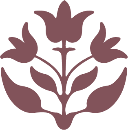 SUNDAY MENUSMALL PLATESWarm Bread, Truffle Honey Butter 									5Harissa Spiced Hummus, Sourdough Crostini							5Beef Croquettes, Bone Marrow Aioli									7Cider and Onion Soup, Bowers Brie Croutons 		         		   	7.5 Duck Leg Terrine, Fennel Slaw, Grain Mustard, Brioche Crostini (N)(Pistachio) 		    	11MAINS Beef Striploin, Duck Fat Carrot, Rosemary & Garlic Roast Potatoes, 	23Cavolo Nero, Roast Root Puree & Yorkshire PuddingCorn Fed Supreme of Chicken, Duck Fat Carrot, Rosemary & Garlic Roast			20.5Potatoes, Cavolo Nero, Roast Root Puree & Yorkshire Pudding         Spinach and Roasted Root Vegetable Wellington, Mushroom Gravy, Roasted Carrot, 	         20Rosemary & Garlic Roast Potatoes, Cavolo Nero, Celeriac Puree & Yorkshire Pudding (v)		             Dingley Dell Roast Belly Duck Fat Carrot, Rosemary & Garlic Roast Potatoes, Cavolo Nero, 	22Roast Root Puree & Yorkshire PuddingWhole Roasted Plaice, Crayfish Beurre noisette, Pink Fir Potatoes, Sea Vegetables		24Tempura Battered Cod, Crushed Peas, Tartare, Chips, Lemon				        	17.5Beef Burger, Caramelised Onions, Maple Bacon, American Cheese, Bone Marrow Aioli 		17.5	       										SIDES Grilled Tenderstem Broccoli										6Creamed Spinach, Confit Garlic										5.5Truffle Mac and Cheese, beef fat Crumb									6.5Cauliflower Cheese 											6.5DESSERTS Sticky Toffee, Brandy-Soaked Dates, Toffee Sauce, Vanilla Ice Cream 				8Lemon Tart, Crème Fraiche					          	 			8Ice Cream and Sorbets (GF) 									         4 Selection of British Cheeses 									         14 Please speak to a member of staff for allergen information prior to ordering. 12.5% optional service charge will be added to your bill. (GF) – gluten free, (N) – contains nuts, (V) – vegetarian.From our Bloody Mary BarFrom our Bloody Mary BarFrom our Bloody Mary BarFrom our Bloody Mary BarHouse Bloody Mary10Virgin Bloody Mary6.5The Spicy Mary10The Mexican Mary10